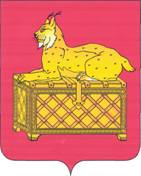 РЕВИЗИОННАЯ КОМИССИЯМУНИЦИПАЛЬНОГО ОБРАЗОВАНИЯг. БОДАЙБО И РАЙОНАЗАКЛЮЧЕНИЕ № 01-10з                             на  годовой отчет муниципального образования                              Кропоткинского городского поселения за 2021 год        Утвержденораспоряжением председателя                         Ревизионной комиссии                                                                                                      от 12.04.2022 № 35-пРевизионной комиссией муниципального образования г. Бодайбо и района (далее – Ревизионная комиссия г. Бодайбо и района) подготовлено заключение на годовой отчет об исполнении бюджета муниципального образования Кропоткинского городского поселения в соответствии с требованиями статьи 264.4 Бюджетного кодекса Российской Федерации и  Положением  о бюджетном процессе в муниципальном образовании Кропоткинского городского поселения, утвержденным решением Думы от    20.02.2020 г. № 2 (далее – Положение о бюджетном процессе) по результатам проверки годового отчета об исполнении бюджета муниципального образования Кропоткинского городского поселения за 2021 год, а также документов и материалов, подлежащих представлению  одновременно с годовым отчетом об исполнении   бюджета.Целью проведения внешней проверки годового отчета об исполнении  бюджета муниципального образования Кропоткинского городского поселения явилось определение достоверности и полноты отражения показателей годовой бюджетной отчетности и соответствия порядка ведения бюджетного учета в муниципальном образовании законодательству РФ.Выводы и предложения по результатам экспертизы:1. Внешняя проверка годового отчёта об исполнении бюджета Кропоткинского муниципального образования за 2021 год проводилась в соответствии с Соглашением «О передаче полномочий по осуществлению внешнего муниципального финансового контроля» № 3 от 26.12.2019.2. Годовой отчет об исполнении  бюджета муниципального образования Кропоткинского городского поселения за 2021 поступил в Ревизионную комиссию   г. Бодайбо и района в соответствии со сроками установленными пунктом 3 статьи 264.4 БК РФ.3. В результате внешней проверки годового отчета об исполнении местного бюджета установлен ряд замечаний и нарушений, изложенных в пояснительной записке. 4. Исполнение бюджета Кропоткинского муниципального образования по доходам за 2021 год составило 115 100,6 тыс.руб. По сравнению с утвержденными бюджетными назначениями, в сумме 107 505,9 тыс. руб., перевыполнение доходов бюджета составило 7,1%.По отношению к 2020 году доходная часть  бюджета муниципального образования в 2021 году увеличилась на 25 354,8 тыс. руб. за счет :- увеличения объема налога на доходы физических лиц на 21 567,9 тыс. руб.;- увеличения объема безвозмездных поступлений на 4 214,6 тыс.руб.    Основную долю поступлений доходов в бюджет Кропоткинского муниципального образования составляют собственные доходы (95,7%).         5. Согласно отчету об исполнении бюджета (ф. 0503117), расходы местного бюджета по состоянию на 01.01.2022 составили 116 461 097,86 руб. или  87,8 % утвержденных бюджетных назначений (132 649 741,92 руб.). В 2021 году по сравнению с 2020 годом снижен размер средств по разделу:- «Образование» на  55,8 тыс.рублей (на 62,4%);- «Социальная политика» на 25,4 тыс.руб. (9,1%).По сравнению с 2020 годом в 2021 году увеличен объем расходов  по разделам: -«ЖКХ» на 45601,7 тыс.рублей  (51,3%);- «Общегосударственные вопросы» на 2 589,6 тыс.рублей (13,4%);- «Национальная экономика» на 2 446,1  тыс.рублей (23,0 %);- «Физкультура и спорт» на 3 075,2 тыс.рублей (384,4%).        6. Реестр расходных обязательств ведется в соответствии с  Порядком ведения реестра расходных обязательств Кропоткинского муниципального образования, утвержденного Постановлением главы Кропоткинского городского поселения от 11.06.2019 № 55-п  ( Далее- Порядок № 55-п).	Следует отметить, что форма реестра расходных обязательств не утверждена Порядком № 55-п. 	Данное замечание было отмечено в заключениях  Ревизионной комиссии от 30.04.2019 № 01-11з, от 24.04.2020 № 01-19з, от 29.04.2021 №01-16з. 7. В бюджете муниципального образования на 2021 год предусматривались бюджетные ассигнования на реализацию 7 муниципальных программ на общую сумму 49 388,9 тыс.руб. Фактическая сумма  расходов, осуществленных в рамках муниципальных программ, составила 45 454,6 тыс.руб. (92,0%). Доля средств, приходящаяся на муниципальные программы, в общей сумме расходов  в 2021 году составила 39,0% .        Постановлением администрации от 03.07.2017 № 76-п утвержден «Порядок принятия решений о разработке муниципальных программ, их формированию и реализации Кропоткинского муниципального образования».	Анализ Порядка показал следующее: Порядок  не  раскрывает вопросов связанных с:	1. Порядком формирования Программ и подпрограмм, 	2. Нечетко определён порядок реализации программ.	3. Не определен механизм внесения изменений в Программы (кто, когда, в каких случаях, и в какие сроки вносит изменения).	4. В Порядке определён только макет паспорта программы и не разработаны и не утверждены приложения раскрывающие сведения о целевых показателях, плане мероприятий по реализации программы, ресурсном обеспечении, отчет об исполнении целевых показателей, отчет об исполнении мероприятий программы. Данное замечание было отражено в Заключениях Ревизионной комиссии  от 30.04.2019 № 01-11з, от 24.04.2020 № 01-19з, от 29.04.2021 №01-16з.           Анализ  паспортов муниципальных программ показал следующее.	Ресурсное обеспечение, указанное в Паспортах  программ, соответствует суммам, утвержденным решением Думы о бюджете от 23.12.2021 № 32, кроме муниципальной программы "Формирование современной городской среды Кропоткинского муниципального образования" на 2018-2024 годы: решением Думы о бюджете от 23.12.2021 № 32 утверждена сумма средств 1 784,0 тыс рублей, а в паспорте программы указана сумма 784,0 тыс.рублей.              8. Решением Думы администрации Кропоткинского городского поселения от 24.12.2020 № 55 размер дефицита бюджета утвержден в сумме 6 224,7 тыс.рублей, или 8,85% утвержденного годового объема доходов бюджета Кропоткинского муниципального образования  без учета утвержденного объема безвозмездных поступлений.По итогам 2021  года бюджет исполнен с дефицитом в сумме 1 360,5 тыс. рублей.   Муниципальный долг на 01.01.2022 составил 0,0 тыс. руб.            В целом,  Ревизионная комиссия муниципального образования г.Бодайбо и района полагает, что годовой отчет об исполнении местного бюджета за 2021 год может быть рекомендован к рассмотрению на публичных слушаниях, а также к принятию Решением Думы муниципального образования Кропоткинского городского поселения. Пояснительная записка к настоящему документу прилагается.Председатель комиссии                                                             О.М. Шушунова